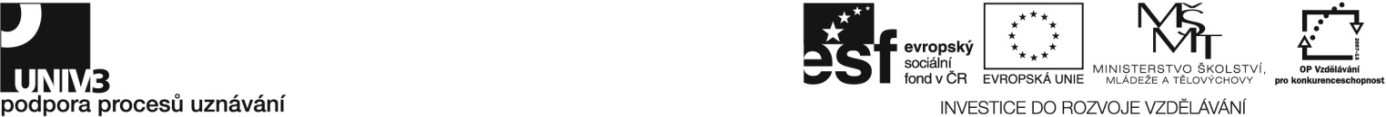 Konkrétní zadání41-029-H Opravář malé zemědělské mechanizace  Zadání pro účastníky ověřování Ústní zkouška Vysvětlete zásady jednotlivých způsobů demontáže a montáže u malé zemědělské mechanizace. Vysvětlete systém údržby a oprav těchto strojů. Praktická zkouška Předveďte orientaci v normách a technických podkladech. Vyhledejte zadané údaje v dílenských příručkách.Získejte požadované technické informace s využitím informačních a komunikačních technologií. Demonstrujte zadaný úkol za pomoci schematického náčrtu.Uvedená kritéria hodnocení ověřte na prakticky zadaných úkolech. Vhodné to bude například na těch, které jsou uvedeny dále v textu.Vypracujte ke stanovenému pracovnímu úkolu technologický postup. Navrhněte ke zvolenému technologickému postupu potřebné prostředky.Uvedená kritéria hodnocení ověřte na praktických úkolech, které jsou uvedeny dále v textu.Zhotovte ručním obráběním příložný úhelník. (Příloha 1) Proveďte kontrolu dodržení stanovených parametrů dokončeného výrobku s použitím vhodných měřidel.Dodržte zásady BOZP pro ruční obrábění. Zhotovte strojním obráběním svorník do závěsu. (Příloha 2) Proveďte kontrolu dodržení stanovených parametrů dokončeného výrobku s použitím vhodných měřidel.Dodržte zásady BOZP pro strojní obrábění. Zvolte vhodnou metodu pro renovaci výměnného dílu odhrnovačky pluhu.Proveďte stanovenou renovační metodu. Posuďte technickou účelnost a ekonomickou efektivitu provedené renovace.Dodržte zásady BOZP. Proveďte demontáž seřízení a montáž vstřikovače. Předveďte použití určených přípravků pro demontáž a montáž. Předveďte obsluhu ručního zvedáku a určených zařízení pro manipulaci s materiálem.Dodržte zásady BOZP pro provádění montážních prací.Proveďte opravu a údržbu rozvodového řemene a napínací kladky.Určete příčinu poruchy a navrhněte opatření k jejímu odstranění.Seřiďte napínací kladku.Vysvětlete příčiny poruch strojů.Dodržte zásady BOZP pro opravárenské práce.Proveďte závěrečnou kontrolu provedené opravy.Odzkoušejte funkčnost opraveného stroje.Dodržte zásady BOZP.Uvedená kritéria hodnocení ověřte na praktických úkolech, které jsou uvedeny v textu.Zjistěte technický stav zahradního traktoru pomocí měřidel a diagnostických prostředků.Identifikujte nalezené závady jednotlivých agregátů, zkontrolujte a nastavte předepsané parametry.Vyhodnoťte a zaznamenejte výsledky diagnostických měření. Dodržte zásady BOZP.Posuďte stupeň opotřebení a funkční způsobilost zadané součásti s ohledem na optimální provoz a možnost zatížení.Doporučte konkrétní opatření pro další provoz této součásti. Zhodnoťte opravárenské pracoviště z hlediska jeho vlivu na životní prostředí.Navrhněte opatření k odstranění případných zjištěných nedostatků a zabránění negativním následkům.Proveďte orientační kontrolu technického stavu zahradního traktoru a univerzálního rozmetadla.Připojte rozmetadlo k traktoru.Seřiďte jej podle zadaného úkolu a agrotechnických požadavků na jeho činnost.Proveďte přezkoušení funkčnosti celé soupravy.Předveďte obsluhu soupravy při plnění zadaného úkolu. Dodržte zásady BOZP. Soupis materiálního a technického zabezpečení pro zajištění ověřování Pracoviště na údržbu, diagnostiku, seřizování a opravy malé zemědělské mechanizace, traktorů a motorových vozidel.Malá zemědělská mechanizace.Dílenské příručky a další technická dokumentace mechanizačních prostředků.PC s připojením na internet.  Kontrola dodržení časového limituČinnost podle zadáníČasový limit (v min.)Čtení a použití technických podkladů v oblasti opravárenství30Stanovení pracovních postupů, prostředků a metod v oblasti opravárenství30Ruční obrábění a zpracování kovových materiálů, popř. plastů60Jednoduché technologické úkony při strojním obrábění technických materiálů a renovaci součástí60Používání základních renovačních metod při obnově součástí malé zemědělské mechanizace60Demontáž, montáž a seřizování malé zemědělské mechanizace60Provádění údržbářských a opravárenských prací na malé zemědělské mechanizaci60Odzkoušení funkčnosti opraveného stroje, zařízení nebo vozidla60Diagnostikování poruch s využitím přístrojů a stanovení způsobu opravy60Posuzování stupně opotřebení a funkční způsobilosti jednotlivých součástí s ohledem na optimální provoz30Posuzování vlivu opravárenské činnosti na životní prostředí a přijímání opatření k zabránění negativním následkům30Obsluha malé zemědělské mechanizace120Doba trvání zkoušky (dle standardu 7 až 11 hodin) 660 min. 